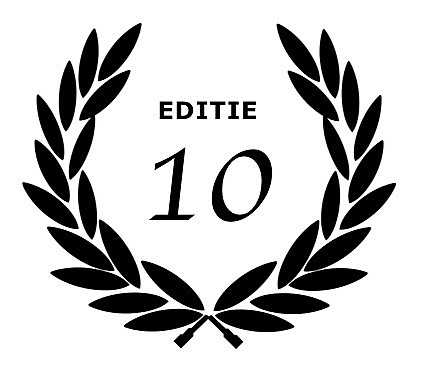 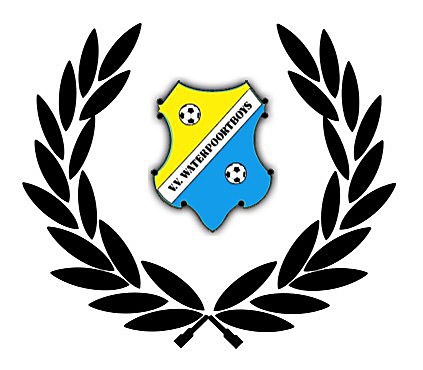 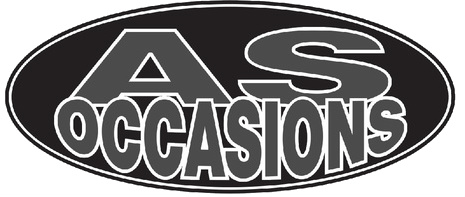 Firmawei 6, 8501 XL Joure - tel. 0513 - 436 415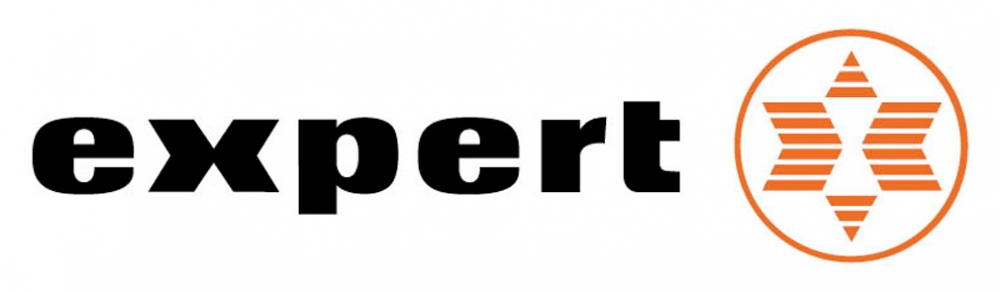 Grootzand 34, 8601 AX Sneek - tel. 0515 - 423 405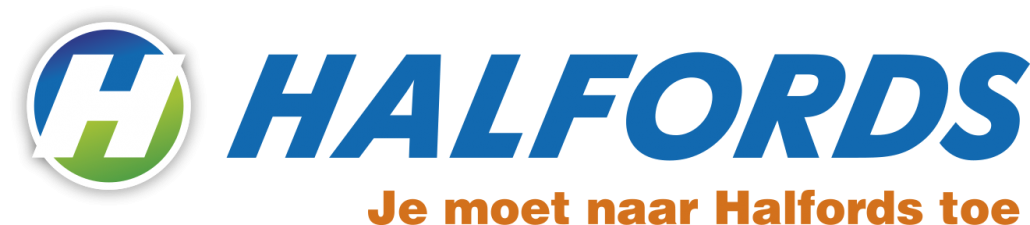 Oosterdijk 24, 8601 BT Sneek – tel. 0515 - 432 064 Wie had iets meer dan tien jaar geleden kunnen bevroeden, dat het 7x7 toernooi zou uitgroeien tot een heuse traditie? Niemand toch, maar vandaag staat wel de tiende editie op het programma. Het toernooi brengt ook bij dit lustrum weer teams en mensen bij elkaar en dat alles met de gedachte dat deelnemen belangrijker is dan winnen. Dat maakt het 7x7 toernooi tot een prachtig evenement en het toernooi geeft dan ook precies weer, waar Waterpoort Boys als vereniging voor staat:“Presteren en plezier maken in een gezellige entourage en dat voor iedereen”Het toernooi begint om 10.00 uur en duurt tot ongeveer 15.00 uur. Na afloop vindt om ongeveer 16.00 uur de prijsuitreiking plaats in clubhuis “Ons Doel”. Die uitreiking wordt evenals voorgaande jaren muzikaal omlijst en dit staat zoals altijd garant voor een oergezellig slotakkoord van het toernooi.Uiteraard is er ook dit jaar weer een springkussen voor de jongste fans en een grote verloting. In afwijking van voorgaande edities bestaat het prijzenpakket dit jaar louter en alleen uit grote prijzen. De trekking van de prijzen vindt na afloop van het toernooi plaats.Waterpoort Boys wenst alle toernooideelne(e)m(st)ers veel succes, maar bovenal veel plezier en gezelligheid.Heren Poule 1Deelnemende teams:			KleedkamerDynamo Minsk				1Kroontjes				1De Pikkies				1FC Raki					2Skroat					2	Willemsoord				2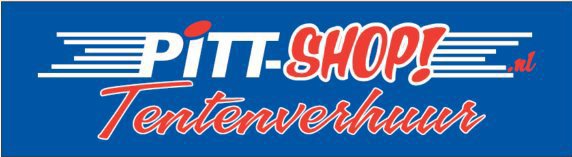 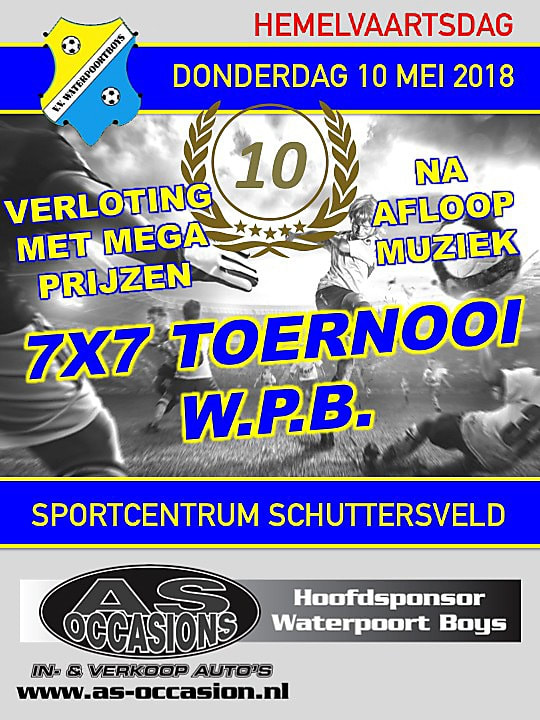 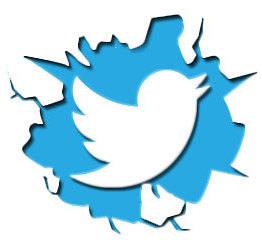 Volg berichten, uitslagen en standen van het 7x7 toernooi via twitter. Gebruik #wpb7x7Plattegrond Sportcentrum Schuttersveld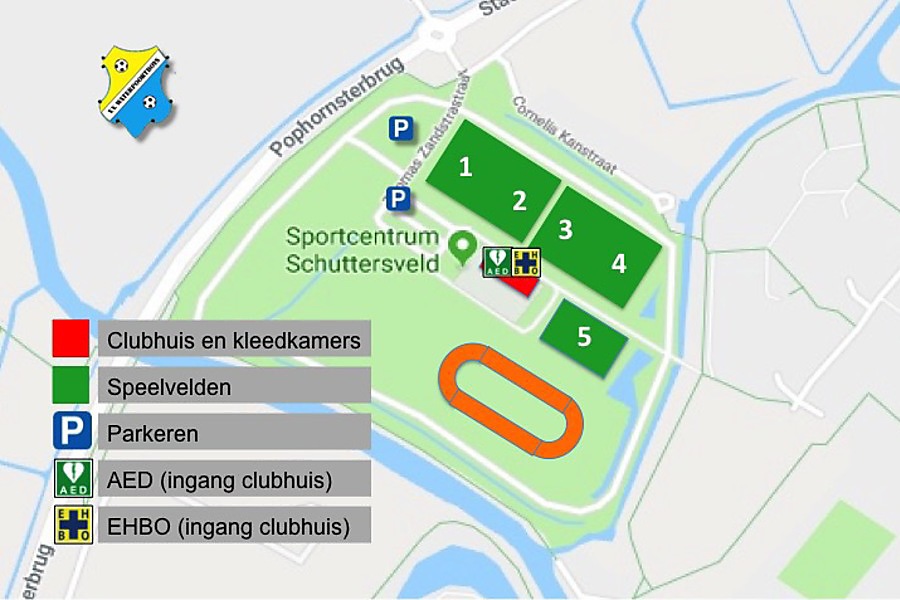 Legenda:- 	de parkeergelegenheid bevindt zich aan de voorzijde van het sportcentrum (parkeren is gratis en onbeperkt);-	de velden, het clubhuis en de toernooileiding bevinden zich vanaf het parkeerterrein aan de linkerkant van het sportcentrum;-	de EHBO en de AED (automatische externe defibrillator) bevinden zich bij de hoofdingang van het clubhuis;- 	bij de hoofdingang van de sporthal bevindt zich ook een AED.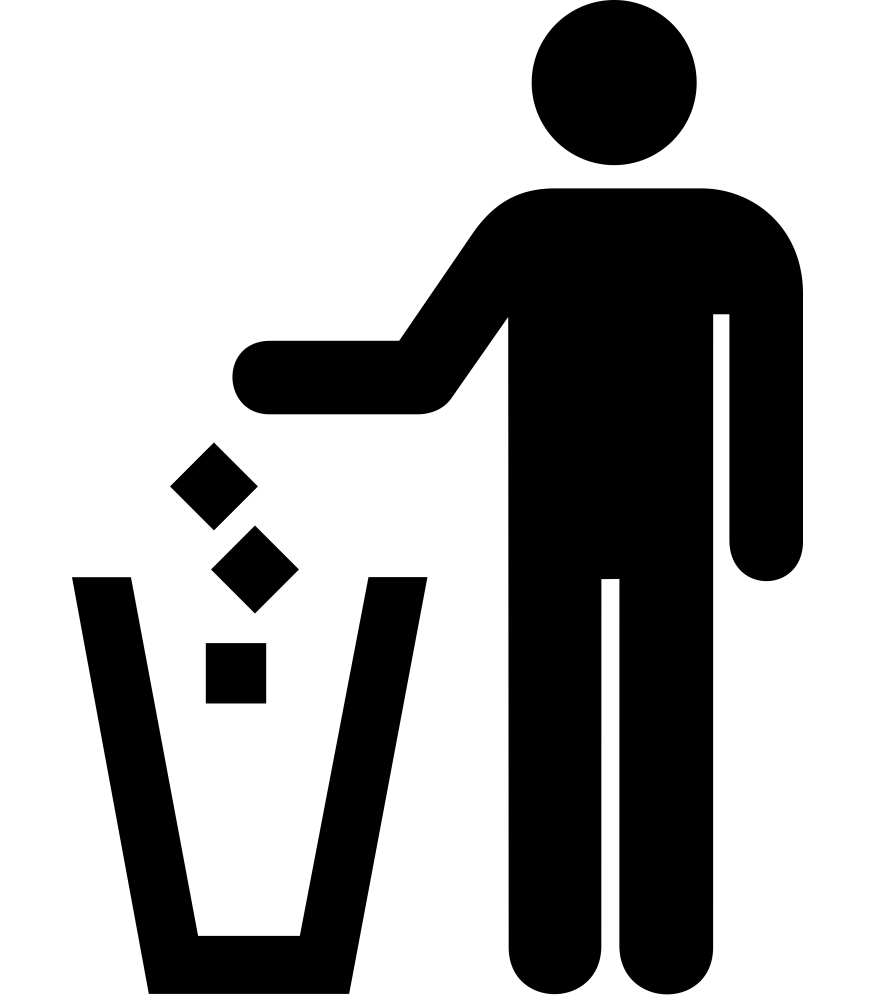 Houdt ons sportcentrum schoon - deponeer uw afval in de daarvoor bestemde bakken die op diverse plekken op het sportcentrum staan. Lever ook uw emballage in, want daarmee worden ongevallen voorkomen.Heren Poule 2Deelnemende teams:			KleedkamerDe Gescheurde Knieband			3De Tandjes				3Pittshop					3Het Vierde 1.0				4Het Vierde 2.0				4De Vochtige Sponzen			4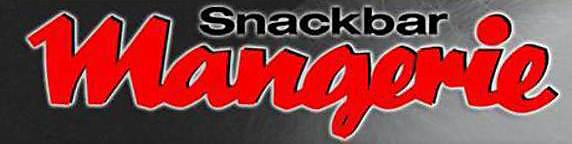 Heren poule 3Deelnemende teams:			KleedkamerAli					1 - korfbalTeam Rus				1 - korfbal’t Singeltje				1 - korfbalVilla Dramatica				2 - korfbalDe Zuipschuiters				2 - korfbalZware jongens				2 - korfbal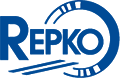 SPORTPRIJZENOPPENHUIZERWEG 78606 AP SNEEKTEL. 0515 – 412 554/416 550  Reglement 7x7 Toernooi:Er wordt gespeeld volgens de regels van de KNVB;* 		elk team bestaat uit zes veldspelers en een doelman;*		de wedstrijden staan onder leiding van clubscheidsrechters van v.v. Waterpoort Boys;*		de wedstrijdduur is vijftien minuten;* 		het einde van iedere wedstrijd is het begin van de volgende;*		het eindsignaal van de wedstrijd tevens beginsignaal van de volgende wedstrijd wordt centraal gegeven;*		het in het programma eerst genoemde team verdedigt het doel het dichtst bij de ingang van clubhuis “Ons Doel”;*		bij gelijke shirts dient eerstgenoemd team hesjes te dragen, die verkrijgbaar zijn bij de toernooiorganisatie.*		Bij een gelijke stand beslist het doelsaldo, waarbij bijv. 7-4 beter is dan 6-3;*		bij een gelijk doelsaldo beslist het onderlinge resultaat;*		is het onderlinge resultaat ook gelijk, dan worden door de gelijk geëindigde teams elk drie strafschoppen genomen.*		Tot 15.00 uur wordt geen alcohol geschonken. Het gebruik daarvan is voor spelers sowieso verboden tot het moment waarop het team waarvan zij deel uitmaken, de laatste wedstrijd heeft gespeeld;*		Tegen beslissingen van de scheidsrechter is geen protest en/of beroep mogelijk;*		in gevallen waarin dit reglement niet voorziet, beslist de toernooi-leidingArbitrage: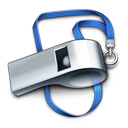 Stef BaggelHendrik v.d. Berg		Wiedie CorbierPieter DotingaRobbert GorterJerry HeeringsEkke de JagerDick JornaFreddy TopAalt de WitToernooi-organisatie:De toernooiorganisatie bevindt zich in de bestuurskamer c.q. ontvangstruimte (na de entree van het clubhuis aan het einde van de gang links). De toernooiorganisatie is in handen van:Mathijs Blikman Ronald de HaanFokke Huisman de Jong Henk de Jong Johan de JongE.H.B.O.:Sjonnie BruggenkampPieter Dotinga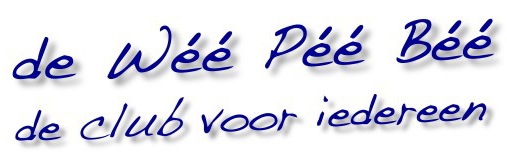 DamesDeelnemende teams:			KleedkamerLonga ’30				3 - korfbalLoop je dood voor Nijboer Schroot		3 - korfbalMystery Guests				4 - korfbalWijntje per goal				4 - korfbal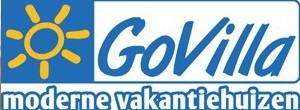 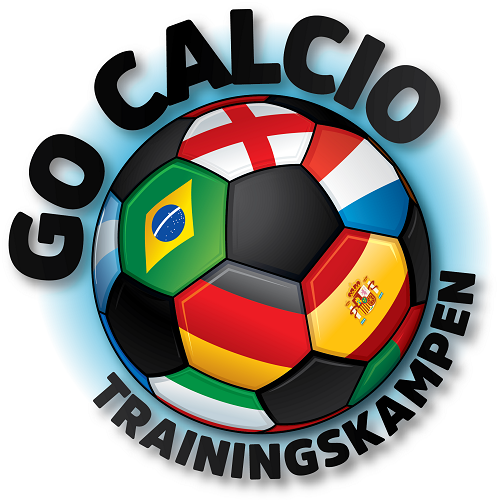 Kruisfinales en finalesPrijzen poule 1 en 2: Winnaar	finale			€ 80,--Verliezer finale			€ 60,--Winnaar troostfinale		€ 50,--Verliezer troostfinale		€ 40,--Prijzen poule 3:Winnaar				€ 80,--Nummer twee			€ 40,--Prijzen dames:Winnaar				€ 80,--Nummer twee			€ 40,--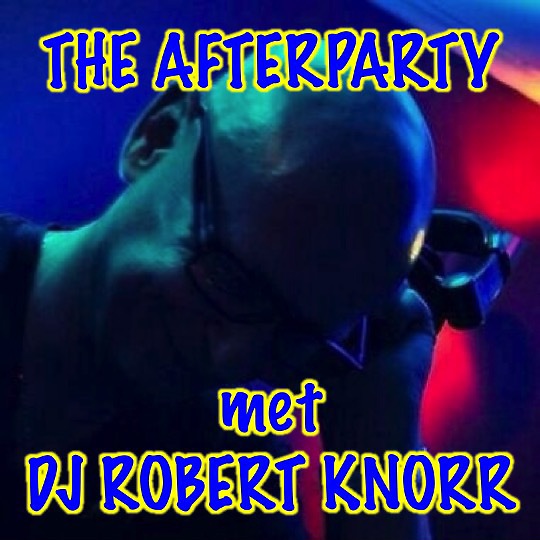 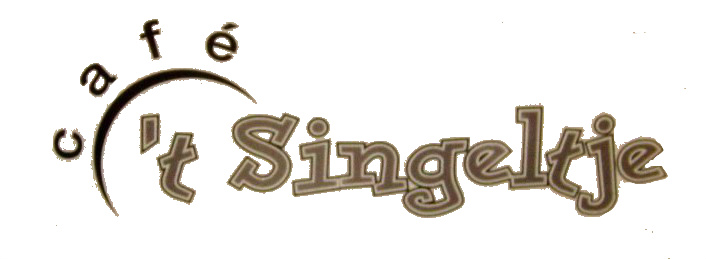 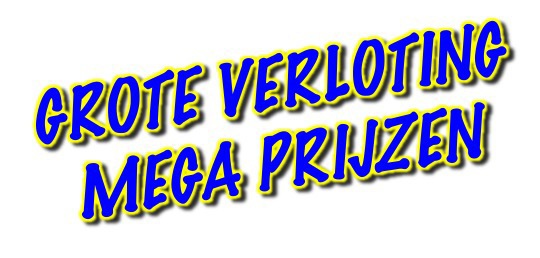 TijdstipWedstrijdVeld10.00 – 10.1510.15 – 10.3010.30 – 10.4510.45 – 11.0011.00 – 11.1511.15 – 11.3011.30 – 11.4511.45 – 12.0012.00 – 12.1512.45 – 13.0013.00 – 13.1513.15 – 13.3013.30 – 13.4513.45 – 14.0014.00 – 14.15De Pikkies - Dynamo MinskKroontjes - SkroatFC Raki - WillemsoordDe Pikkies - SkroatFC Raki - KroontjesWillemsoord - Dynamo MinskSkroat - FC RakiWillemsoord - De PikkiesDynamo Minsk - KroontjesFC Raki - Dynamo MinskWillemsoord - SkroatKroontjes - De PikkiesDynamo Minsk - SkroatDe Pikkies - FC RakiWillemsoord - Kroontjes111111111111111TijdstipWedstrijdVeld10.00 – 10.1510.15 – 10.3010.30 – 10.4510.45 – 11.0011.00 – 11.1511.15 – 11.3011.30 – 11.4511.45 – 12.0012.00 – 12.1512.45 – 13.0013.00 – 13.1513.15 – 13.3013.30 – 13.4513.45 – 14.0014.00 – 14.15De Tandjes - Het Vierde 1.0Vocht. Sponzen - Het Vierde 2.0Pittshop - Gesch. KniebandHet Vierde 1.0 – Het Vierde 2.0De Tandjes - PittshopVocht. Sponzen - Gesch. KniebandHet Vierde 2.0 - PittshopHet Vierde 1.0 - Vocht. SponzenDe Tandjes - Gesch. KniebandPittshop - Vocht. SponzenHet Vierde 2.0 - De TandjesHet Vierde 1.0 - Gesch. KniebandVocht. Sponzen - De TandjesPittshop - Het Vierde 1.0Het Vierde 2.0 - Gesch. Knieband222222222222222TijdstipWedstrijdVeld10.00 – 10.1510.15 – 10.3010.30 – 10.4510.45 – 11.0011.00 – 11.1511.15 – 11.3011.30 – 11.4511.45 – 12.0012.00 – 12.1512.45 – 13.0013.00 – 13.1513.15 – 13.3013.30 – 13.4513.45 – 14.0014.00 – 14.15’t Singeltje - Zware JongensVilla Dramatica - Team RusAli – De ZuipschuitersZware Jongens - Team Rus’t Singeltje - AliVilla Dramatica - De ZuipschuitersTeam Rus - AliZware Jongens - Villa Dramatica‘t Singeltje - De ZuipschuitersAli - Villa DramaticaTeam Rus - ’t SingeltjeZware Jongens - De ZuipschuitersVilla Dramatica - ’t SingeltjeAli - Zware JongensTeam Rus - De Zuipschuiters333333333333333TijdstipWedstrijdVeld10.00 – 10.1510.15 – 10.3010.30 – 10.4510.45 – 11.0011.00 – 11.1511.15 – 11.3011.30 – 11.4511.45 – 12.0012.00 – 12.1512.15 – 12.3012.30 – 12.4513.15 – 13.3013.30 – 13.4513.45 – 14.0014.00 – 14.1514.15 – 14.30 Nijboer Schroot - Wijntje per goalLonga ’30 - Mystery GuestsWijntje per goal - Longa ‘30Nijboer Schroot - Mystery GuestsLonga ’30 - Nijboer SchrootWijntje per goal - Mystery GeustsWijntje per goal - Nijboer SchrootMystery Guests - Longa ‘30Longa ’30 - Wijntje per goalMystery Guests - Nijboer SchrootNijboer Schroot - Longa ‘30Mystery Guests - Wijntje per goal444444444444TijdstipWedstrijdVeld14.45 – 15.0014.45 – 15.0015.10 – 15.2515.10 – 15.25Winnaar poule 1 – Nr. 2 poule 2Nr. 2 poule 1 – Winnaar poule 2Winnaars kruisfinalesVerliezers kruisfinales1212